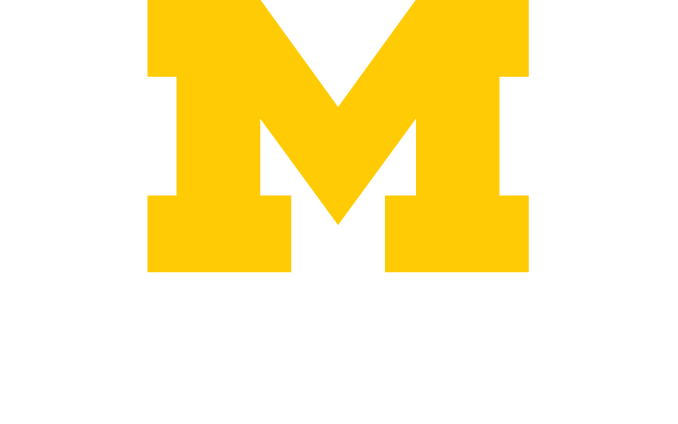                    Hello,                   Welcome to the November Edition of the U-CAN Newsletter.                     Happy November! Another year is almost coming to an end.                    These last 2 months of the year go by so quickly and with the holidays                    fast approaching we tend to get stressed out.                     Please remember to take time out for yourself and to be kind to one another.                     Happy Veterans’ Day to all those who served and to those currently serving.                         This is a time of year to reflect on ourselves, our family & friends, and                        appreciate all those around us. This poem seems appropriate for just that.                                       “Gratitude”, by Ryson D’souza                                         Gratitude is more than being thankful                                         When the emotion is expressed                                         It’s about giving more than a handful                                         And yet feeling blessed                                         Gratitude is being grateful                                         For whatever we achieve                                         Gratitude is being humble                                          To the world we see                                          Caring for one another                                          Appreciation is the key                                         Gratitude is an acknowledgement                                          Of all our good deeds                                          A feeling of gratitude                                           Is what we all need                            It’s that time of year to see all the different light displays.                     Click on the links below to check out the most popular;                       https://www.michigan.org/events                    Glenlore Trails ultimate Holiday light show;                    https://metrodetroitmommy.com/dont-miss-the-enchanting-glenlore-trails-forest-adventure-limited-time/                    Lights before Christmas at the Toledo Zoo; https://www.toledozoo.org/events/lights                                   Act of Kindness story…                       A lesson in humanity, CBS News, October 23, 2023;                        https://www.cbsnews.com/video/kindness-101-a-lesson-in-humanity/                       How a weekly breakfast helped students heal, CBS News, October 20, 2023;                        https://www.cbs.com/shows/video/n41_rVMZfmDJSx26KQJV5MPkcconhxoL/                                And now for a few laughs….                               SNL classic from 1979, ‘Thanksgiving at the Kiddie Table’, youtube;                                https://www.youtube.com/watch?v=51lPhwBp55A                      Brittany and I are asking for your help to gather information and                       feedback about U-CAN: this includes the support group, patient materials, and                       ongoing activities and events for amputees.                          We are asking as many U-CAN affiliates (amputees & their families, caregivers,                         staff, etc) to complete this survey to improve patient care, programming and                        patient materials.                        Just click on the link below to connect directly to the survey.                         It will take about 5 minutes to complete;                       https://umich.qualtrics.com/jfe/form/SV_1Hr8lmnADX3J3JY                    U-CAN Meeting                    Our next U-CAN meeting will be held on Tuesday, November 7, 2023 from 5:30 –                    7:30 PM at the Orthotics & Prosthetics Center, 2850 South Industrial Hwy, Suite                     400 Ann Arbor, 48104.                      On the Agenda is Halloween Fun Night- come dressed in costume and enjoy a fun                    evening of games, food and great people.                      We hope you can join us for a wonderful evening.                  The meeting will be held both in-person and virtually so if you are unable to come                   out, please join us virtually.                   If you have a zoom account, just click on the link below for quick and easy access                  to the meeting.                    We look forward to seeing you next Tuesday.                      Join Zoom Meeting                     https://umich.zoom.us/j/97544788830                     Meeting ID: 975 4478 8830                     Passcode: 890707                    If this is your first-time using zoom and do not have an account set up, please                  read the information below and follow the steps to set up a free account.                      Creating your own account                   To sign up for your own free account, visit zoom.us/signup and enter your email                   address.  You will receive an email from Zoom (no-reply@zoom.us). In this email                   click Activate Account.                     If Joining from a Mobile Device                    If you are joining from a mobile device (Android, Smartphone, tablet, Apple                     iphone/iPad) then it will simply prompt you to download the Zoom Cloud                       Meetings App from the App/Play store.                    If Joining from a Computer                    When entering a Zoom meeting for the first time from a computer, you will need                     to Download a small application file: Open web browser to Chrome Enter ‘join.zoom.us’ in the address field which brings up “Join a Meeting” Enter the meeting ID (listed above) Click Join. If this is your first time joining from Google Chrome, you will be asked         To Open The Zoom client to join the meeting.                             Take a look at what’s Ahead                             December 5th- Holiday Party (this meeting will be held in-person only)       Articles National Institute of Health (NIH) designates people with disabilities as facing health disparities, making it easier to research why, patientengagementhot.com, September 28, 2023; https://patientengagementhit.com/news/nih-designates-people-with-disabilities-as-facing-health-disparities?utm_source=nl&utm_medium=email&utm_campaign=newsletterAbove- elbow bionic arm can control every finger, scientificamerican.com, October 1, 2023; https://www.scientificamerican.com/article/above-elbow-bionic-arm-can-control-every-finger/Bioprinted skin heals severe wounds in pigs, humans are next, interestingengineering.com, October 4, 2023; https://interestingengineering.com/innovation/bioprinted-skin-heals-severe-wounds-in-pigs-humans-are-nextAlpaca amputee gets new prosthetic leg, newson6.com, October 6, 2023; https://www.newson6.com/story/6520c378d639bb026c3f2644/boynton-alpaca-amputee-gets-new-prosthetic-legAmputee Travis Mills makes the anniversary issue of Men’s Health Magazine of the 35 strongest men, wmtw.com, October 10, 2023; https://www.wmtw.com/article/travis-mills-anniversary-cover-mens-health-magazine/45493880#‘Real bionic woman’ becomes first person to have prosthetic limb fully merged with her body, studyfinds.org, October 11, 2023; https://studyfinds.org/real-bionic-woman-prosthetic-limb/Using adaptive technology to open up wilderness trails to people with disabilities, npr.org, October 11, 2023; https://www.npr.org/2023/10/11/1202903735/mapping-wilderness-trails-technology-people-disabilitiesKennesaw State professor helps company test a better prosthetic foot, Kennesaw.edu, October 13, 2023; https://www.kennesaw.edu/news/stories/2023/kennesaw-state-professor-helps-company-test-a-better-prosthetic-foot.phpAmy Purdy dances with former DWTS partner after her battle to walk again after leg injury and 10 surgeries, yahoo.com, October 16, 2023; https://www.yahoo.com/entertainment/amy-purdy-dances-former-dwts-122122433.html#:~:text=Us%20Weekly-,Amy%20Purdy%20Dances%20With%20Former%20'DWTS'%20Partner%20Derek%20Hough%204,Leg%20Injury%20and%2010%20Surgeries&text=Paralympian%20Amy%20Purdy%20is%20thankful,after%20a%20major%20health%20scare.Watch her dance here, ABC News; https://abcnews.go.com/GMA/Culture/video/amy-purdy-dances-dancing-stars-partner-derek-hough-104017060Robotic prosthetic ankles allow amputees more natural and stable movement, theengineer.co.uk, October 20, 2023; https://www.theengineer.co.uk/content/news/robotic-prosthetic-ankles-allow-amputees-more-natural-and-stable-movement/Researchers from the University of Missouri receive a grant from the U.S. Army to study combat wound infections, stlpr.org, October 23, 2023; https://www.stlpr.org/health-science-environment/2023-10-23/mu-researchers-receive-1-2-million-to-study-treatments-for-combat-wound-infectionsThe world’s first quadruple amputee pilot breaks barriers, news.yahoo.com, October 26, 2023; https://news.yahoo.com/worlds-first-quad-amputee-commercial-164412978.htmlYou can watch him on the Jennifer Hudson show; https://www.youtube.com/watch?v=_D6EhE5GXvMBest 2023 Halloween costumes by amputees, livingwithamplitude.com, October 31, 2023; https://livingwithamplitude.com/best-halloween-costumes-by-amputees-in-2023/400- year- old prosthetic hand unearthed from grave in Germany, miamiherald.com, October 30, 2023;  https://www.miamiherald.com/news/nation-world/world/article281211578.htmlAmputee and Paralympic hopeful jumps to the front of the line, livingwithamplitude.com, November 1, 2023; https://livingwithamplitude.com/derek-loccident-paralympics-amputee-athlete-team-usa/    Research Corner`An Eastern Michigan University Orthotics and Prosthetics Master's student is examining the effects of  physical activity habits among those with limb loss / limb difference have on their ability to perform different activities. Some of these activities will be standard tasks such as walking on a level ground & cleaning the house. Other questions will be more specific such as the ability to run or do yard work.      The study will be completed in survey format.  The survey will be completed in Google Forms      and is completely anonymous. The information you provide will be compared to other      anonymous responses to identify correlations and trends.      Participation is completely voluntary and can be terminated at any point in the survey;     https://docs.google.com/forms/d/1X7JZqpv45b219yOCs1j8xnVWLsxoFUWZ4_Na1SNBAgo/viewform?edit_requested=true     For questions or to learn more about this project, please contact:     Noah Krichau     Email: nkrichau@emich.eduParticipants are needed for a Yoga Study. A second year student in the Orthotics & Prosthetics Program at Eastern Michigan University, is conducting research as part of the program. The research is looking at the effects of yoga on individuals with a lower limb amputation(s).The classes will be held once a week for an 1 hour, on Monday Evenings at Eastern    Michigan University Recreation Center. They will be taught by a certified yoga instructor who    specializes in adaptive yoga.      Participation Requirements:Age 18 years or olderOne or more lower limb amputationsWears a prosthetic deviceAble to ambulate with or without an assistive device      A pre-test visit will be required prior to the classes starting where we will conduct a few       easy tests and complete 2 short surveys.       At the end of the 6-week session, a post-test visit will take place (same as pre-test).       The class start date depends on how quickly participants are recruited.         For questions or to learn more about this project, please contact:       Jessica Townsend       Email: Jtowns18@emich.edu       Phone: 949-353-4811Undergrad students at the University of Chicago are currently working with the Polsky      Center on a research project that is aiming to improve prosthetic usability.   They would like to hear about your experiences with your prosthetic devices- what are your     likes/ dislikes, how can the devices be improved upon, etc.     Participation Requirements:Age 18 years or olderOne or more amputationComplete a 5-10 minute survey online;  https://docs.google.com/forms/d/1ljZiJWps7eFCzr8Vo1oO2lLXtsBDon3g8kCItBgin1c/viewform?edit_requested=true         For questions or to learn more about this project, please contact:     Katja Edwards     Email: katjae@uchicago.edu     Phone: 312-894-9066The Veterans Health Administration is conducting research on how well upper limb prosthetic users can do everyday activities and comparing the abilities of people who use different types of prosthetic systems.  The study will provide evidence to help consumers and  clinicians make informed choices about upper limb devices.   Participation Requirements:18 years of age or olderAbility to understand EnglishHave a unilateral, upper limb amputation at the transhumeral, elbow disarticulation, transradial, or wrist disarticulation levelsHave a body powered, myoelectric or hybrid prosthesis that fits and is in good working condition    Participants will be reimbursed for their study visit time and effort as well as travel expenses     and accommodations.       For questions or to learn more about this study, please contact:    John Davey    Phone: 401-273-7100 X16535The University of Michigan Powered Prosthetic Lab Research is looking for volunteers with or without a single above-knee amputation to participate in research studying the design and control of powered prosthetic legs.    Participation Requirements:Age 18 – 70 years oldOne or more AK (above knee) amputationsMust be able to withstand testing: walking, stair climbing & sit-standing     Participants will be compensated $40 an hour for their time.      For questions or to learn more about this study, please contact:      Robert Gregg, Professor      Email: rdgregg@umich.edu      Phone: 734-763-1156Michigan Medicine is currently collaborating with MedStar Health Research Institute and    The Curtis Hand Center in Baltimore on a clinical trial evaluating a new surgical method to    Treat neuroma pain.       Participation Requirements:Age 18 years or olderSuffer from chronic pain from a previously amputated finger or other part     of the hand      Participants will agree to be randomized to one of two surgical groups to treat neuroma       pain      Participants will also answer questionnaires and take health measurements to record blood        pressure and heart rate.        To learn more about this research study, click on the link below;       https://www.medstarhealth.org/blog/neuroma-research-rpni       For questions or for more information about this study, please contact:       Jenni Hamill, study coordinator       Email: jenberry@med.umich.eduUniversity of Michigan’s Locomotor Control Systems is currently looking for paid volunteers with a single, above knee amputation to participate in a research studying powered prosthetic limbs. This research project seeks to improve the control of powered prosthetic legs used by lower-limb amputees.     Participation Requirements:Age 18 years or olderSingle Above the Knee amputation   The study involves one experiment which will take no longer than 4 hours after setup and will     be paid for their time.     For questions or for more information about this study, please contact:    Dr. Bobby Gregg    Email: rdgregg@umich.eduResearchers at the University of Washington in partnership with the Shirley Ryan Ability Lab, is looking to evaluate chronic pain therapy for people with disabilities, such as: amputation, spinal cord injury, brain injury, Multiple sclerosis     Participation Requirements:Age 18 years +Currently employed, working minimally 15-20 hours a weekSelf-reported physical disabilityDaily access to a phone and internet     Participants will be randomly assigned to attend eight weekly treatment sessions via      telephone over the course of 8-10 weeks, no in-person visits required.       Participants will be required to complete four online surveys, before, during and after      treatment and compensated up to $125 total.      For questions or for more information about this study, please contact:      Kara link     Phone: 855-887-9384 (Toll Free)      Email: tipsstudy@uw.eduUniversity of Michigan Graduate Innovative Design in Biomedical Engineering students are  looking to better understand the problem of sweating in prosthetic liners and make a medical  device to address sweat accumulation of lower limb amputees.     Participation Requirements: Lower Limb amputee who faces issues with sweat buildup in their linerWould prefer but is not inclusive to individuals who have used products to address this issue, such as:  Antiperspirants, sheath or sock under liner Iontophoresis     Participants will be required to have a short 30 -minute video Zoom meeting      For questions or for more information about this study, please contact:        Pit Vollmers          Phone: 616 647 7811        Email: Pitv@umich.eduResearchers at Northwestern University are studying attitudes, preferences and information  needs about hand/arm transplantation among people with upper limb amputations.    The purpose of this study is to assess people’s attitudes, decisions, and expectations about       hand transplant as a treatment option.      Participation requirements: Age 18-45 years of ageHave an acquired unilateral or bilateral upper limb amputationBe able to use a smartphone or landline phone as a communicating deviceBe able to work independently    Current recruitment for telephone interviews and telephone focus groups will be       conducted over the next few months.    Participants will receive compensation for each interview or focus section.     For more information about this study, please contact:      Elisa Gordon, PHD, MDH      Email: e-gordon@northwestern.edu      Phone: (312) 503-5563        The University of Michigan has created an Orthotic & Prosthetic Registry. This is a simple way to connect interested research participants with as many researchers at UM as possible.         Participation requirements:18 years or olderCurrently use an orthotic and/or prosthetic device     If you are interested, please fill out a short survey that is stored in a secure database and      your information will only be accessible by UM research groups. These groups will then      contact you if you are eligible for any future studies. To sign up, please visit the link;       https://redcapproduction.umms.med.umich.edu/surveys/?s=K4JE8F94TY     For more information, please contact:     Deanna Gates     Phone: (734) 647-2698      Email: gatesd@umich.edu University of Michigan School of Kinesiology is looking volunteers for the two studies listed        below:      Transfemoral (AK) amputation to examine the effectiveness of adjustable prosthetic         sockets.       Participation requirements: 18 years or olderHave an above-knee amputation of 1 legHave worn a prosthesis for at least 6 months       In this study, you will test three adjustable sockets, both in the lab and at home. At the       end of the study, you are able to keep the socket you had the best experience with.       Participants will receive $50 for the initial consent and monitor meeting, $40 per hour of        clinic testing, $60 per socket fitting, $100 per monitoring period and whichever socket        he/she prefers. All session will be completed at the Orthotics & Prosthetics Clinic in Ann        Arbor.         Runners to test a newly designed foot.         Participation requirements:18 years or olderHave an AK, BK or bilateral amputation(s)Are able to run or have owned a running foot in the past           If you are interested in volunteering for the above projects, please contact:           Deanna Gates           Phone: (734) 647-2698             Email: gatesd@umich.edu  For a listing of all the current amputee clinical trials all over the U. S., visit the WCG           Centerwatch website and use the drop - down menu to type in amputation (a listing will             pop up with different options available);           https://www.centerwatch.com/clinical-trials/listings/search/?q=Amputation&place=&geo_lat=&geo_lng=&user_country=&sx=amputation+of+the+lower+limb          Upcoming Events  Dance Mobility- Amputee and wheelchair Ballroom Dance classes for the rest of the year are as follows:  November 11 & December 9, 2023.  The classes are held on Saturdays from 11:00 AM -12:30 PM at the Fred Astaire Dance Studio, 2172 Franklin Rd, Bloomfield Hills.  The classes are free but you must register in advance to attend. Participants are welcome to bring their own dance partner or be paired with a volunteer.  For more information or to register, please call: 248-454-1715. Mary Free Bed is hosting many in-person fall activities and clinics.  To find  out more information or to register, please visit the website;                https://maryfreebed.app.neoncrm.com/np/clients/maryfreebed/eventList.jspWe wish you and your families a safe and Happy Thanksgiving. Carla and Brittany 